Об утверждении Программы профилактики рисков причинения вреда (ущерба) охраняемым законом ценностям при осуществлении муниципального земельного контроля на территории сельского поселения Еремеевский сельсовет муниципального района Чишминский район Республики Башкортостан на 2023 год        В соответствии со статьей 44 Федерального закона от 31.07.2020 № 248-ФЗ "О государственном контроле (надзоре) и муниципальном контроле в Российской Федерации", Федеральным законом от 06.10.2003 № 131-ФЗ "Об общих принципах организации местного самоуправления в Российской Федерации", Постановлением Правительства Российской Федерации от 25.06.2021 № 990 "Об утверждении Правил разработки и утверждения контрольными (надзорными) органами программы профилактики рисков причинения вреда (ущерба) охраняемым законом ценностям", с решением Совета Сельского поселения Еремеевский сельсовет муниципального района Чишминский район Республики Башкортостан № 104 от 24.09.2021 г. «Об утверждении Положения о муниципальном земельном контролев границах сельского поселения  Еремеевский сельсовет муниципального района Чишминский район Республики Башкортостан», Совет сельского поселения Еремеевский сельсовет муниципального района Чишминский район Республики БашкортостанРЕШИЛ:1. Утвердить прилагаемую Программу профилактики рисков причинения вреда (ущерба) охраняемым законом ценностям при осуществлении муниципального земельного контроля на территории Сельского поселения Еремеевский сельсовет муниципального района Чишминский район Республики Башкортостан на 2023 год.           2.     Опубликовать настоящее решение на официальном сайте администрации сельского поселения Еремеевский сельсовет муниципального района Чишминский район Республики Башкортостан.3. Настоящее решение вступает в силу на следующий день после его официального опубликования, но не ранее 01 января 2023 года.4. Контроль за исполнением настоящего решения оставляю за собой.Глава сельского поселенияЕремеевский сельсовет							Х.Ш.ИсмагиловПриложениеУтвержденоРешением Совета сельского поселения Еремеевский сельсоветМуниципального района Чишминский района Республики Башкортостанот 15.12.2022 № 161Программапрофилактики рисков причинения вреда (ущерба) охраняемым законом ценностям при осуществлении муниципального земельного контроля на территории сельского поселения Еремеевский сельсовет муниципального района Чишминский район Республики Башкортостан на 2023 год.Глава 1. Анализ текущего состояния осуществления контроля, описание текущего развития профилактической деятельности контрольного органа, характеристика проблем, на решение которых направлена программа профилактики1. Настоящая программа профилактики нарушений обязательных требований, требований, установленных муниципальными правовыми актами (далее — Программа профилактики), разработана в соответствии с Федеральным законом от 31.07.2020 № 248-ФЗ «О государственном контроле (надзоре) и муниципальном контроле в Российской Федерации» и Постановлением Правительства Российской Федерации от 25.06.2021 № 990 «Об утверждении Правил разработки и утверждения контрольными (надзорными) органами программы профилактики рисков причинения вреда (ущерба) охраняемым законом ценностям» в целях снижения рисков причинения ущерба земельному фонду.2. Программа профилактики разработана на 2023 год.3. Муниципальный земельный контроль осуществляется в соответствии с: Земельным кодексом Российской Федерации; Федеральным законом от 06.10.2003 № 131-ФЗ «Об общих принципах организации местного самоуправления в Российской Федерации»;Федеральным законом от 31.07.2020 № 248-ФЗ «О государственном контроле (надзоре) и муниципальном контроле в Российской Федерации»;Решением Совета сельского поселения Еремеевский сельсовет муниципального района Чишминский район Республики Башкортостан № 104 от 24.09.2021 г. «Об утверждении Положения о муниципальном земельном контроле в границах сельского поселения  Еремеевский сельсовет муниципального района Чишминский район Республики Башкортостан»;4. В 2022 году плановые и внеплановые проверки в рамках муниципального контроля не осуществлялись.5. Субъектами профилактических мероприятий при осуществлении муниципального земельного контроля являются юридические лица, индивидуальные предприниматели, граждане, осуществляющие землепользование на территории сельского поселения Еремеевский сельсовет муниципального района Чишминский район Республики Башкортостан.6. В рамках профилактики предупреждения нарушений, установленных законодательством всех уровней, Администрацией сельского поселения Еремеевский сельсовет муниципального района Чишминский район Республики Башкортостан осуществляется прием представителей юридических лиц, индивидуальных предпринимателей и граждан, а также проводятся консультации и даются пояснения по вопросам соблюдения земельного законодательства.7. Программа профилактики направлена на предупреждение возможных нарушений субъектами профилактических мероприятий обязательных требований законодательства, в том числе на устранение причин, факторов и условий, способствующих возможному нарушению обязательных требований.Глава 2. Цели и задачи реализации программы профилактики8. Целью программы является предупреждение нарушений, подконтрольными субъектами обязательных требований законодательства, включая устранение причин, факторов и условий, способствующих возможному нарушению обязательных требований.9. Задачами программы являются:1) Укрепление системы профилактики нарушений обязательных требований путем активизации профилактической деятельности.2) Выявление причин, факторов и условий, способствующих нарушениям обязательных требований.3) Повышение правосознания и правовой культуры руководителей юридических лиц и индивидуальных предпринимателей, граждан при осуществлении землепользования.Глава 3. Перечень профилактических мероприятий, сроки (периодичность) их проведенияГлава 4. Показатели результативности и эффективности программы профилактики10. Результатом реализации Программы является предупреждение нарушений обязательных требований, соблюдение которых оценивается при осуществлении муниципального контроля.11. Эффективность Программы оценивается по отчетным показателям. Отчетные показатели отражаются в Программе на плановый период по итогам календарного года.12. Программа считается эффективной в случае, если все мероприятия, запланированные на отчетный год, выполнены в полном объеме. Если реализация Программы не отвечает вышеуказанному критерию, уровень эффективности ее реализации признается неудовлетворительным.Отчетные показатели оценки эффективности Программы на 2023 год. Глава 5. Порядок управления Программой профилактики.Перечень должностных лиц, ответственных за организацию и проведение профилактических мероприятий при осуществлении муниципального жилищного контроля на территории сельского поселения Еремеевский сельсовет муниципального района Чишминский район Республики БашкортостанБаШКортостан РеспубликАҺыШишмӘ районыМУНИЦИПАЛЬ РАЙОНЫныҢӢӘРМИ АУЫЛ СОВЕТЫауыл биЛӘмӘҺе СОВЕТЫ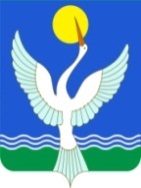 СОВЕТ СЕЛЬСКОГО ПОСЕЛЕНИЯЕРЕМЕЕВСКИЙ сельсоветМУНИЦИПАЛЬНОГО РАЙОНАЧишминскИЙ районРЕСПУБЛИКИ БАШКОРТОСТАНКАРАР «15» декабрь 2022 й.№ 161РЕШЕНИЕ      «15» декабря 2022 г.№п/пНаименование мероприятияСведения о мероприятииОтветственный исполнительСрок исполнения1.ИнформированиеКонтрольный орган осуществляет информирование контролируемых и иных заинтересованных лиц по вопросам соблюдения обязательных требований посредством размещения сведений, определенных частью 3 статьи 46 Федерального закона № 248-ФЗ, на официальном сайте в сети «Интернет» (далее – официальный сайт), в средствах массовой информации, через личные кабинеты контролируемых лиц в государственных информационных системах (при их наличии) и в иных формах.Контрольный орган обязан размещать и поддерживать в актуальном состоянии на своем официальном сайте в сети «Интернет» сведения, определенные частью 3 статьи 46 Федерального закона № 248-ФЗ.Специалист администрации сельского поселения Еремеевский сельсовет муниципального района Чишминский район Республики БашкортостанВ течение года2.Объявление предостереженияКонтрольный орган объявляет контролируемому лицу предостережение о недопустимости нарушения обязательных требований (далее – предостережение) при наличии сведений о готовящихся нарушениях обязательных требований или признаках нарушений обязательных требований и (или) в случае отсутствия подтвержденных данных о том, что нарушение обязательных требований причинило вред (ущерб) охраняемым законом ценностям либо создало угрозу причинения вреда (ущерба) охраняемым законом ценностям, и предлагает принять меры по обеспечению соблюдения обязательных требований.Предостережение составляется по форме, утвержденной приказом Минэкономразвития России от 31.03.2021 № 151 «О типовых формах документов, используемых контрольным (надзорным) органом».Контролируемое лицо в течение десяти рабочих дней со дня получения предостережения вправе подать в Контрольный орган возражение в отношении предостережения.Возражение должно содержать:1) наименование Контрольного органа, в который направляется возражение;2) наименование юридического лица, фамилию, имя и отчество (последнее – при наличии) индивидуального предпринимателя или гражданина, а также номер (номера) контактного телефона, адрес (адреса) электронной почты (при наличии) и почтовый адрес, по которым должен быть направлен ответ контролируемому лицу;3) дату и номер предостережения;4) доводы, на основании которых контролируемое лицо не согласно с объявленным предостережением;5) дату получения предостережения контролируемым лицом;6) личную подпись и дату.В случае необходимости в подтверждение своих доводов контролируемое лицо прилагает к возражению соответствующие документы либо их заверенные копии.Контрольный орган рассматривает возражение в отношении предостережения в течение пятнадцати рабочих дней со дня его получения.По результатам рассмотрения возражения Контрольный орган принимает одно из следующих решений:1) удовлетворяет возражение в форме отмены предостережения;2) отказывает в удовлетворении возражения с указанием причины отказа.Контрольный орган информирует контролируемое лицо о результатах рассмотрения возражения не позднее пяти рабочих дней со дня рассмотрения возражения в отношении предостережения.Повторное направление возражения по тем же основаниям не допускается.Специалист администрации сельского поселения Еремеевский сельсовет муниципального района Чишминский район Республики БашкортостанВ течение года3.КонсультированиеКонсультирование контролируемых лиц и их представителей осуществляется по вопросам, связанным с организацией и осуществлением муниципального контроля:1) порядка проведения контрольных мероприятий;2) периодичности проведения контрольных мероприятий;3) порядка принятия решений по итогам контрольных мероприятий;4) порядка обжалования решений Контрольного органа.Инспекторы осуществляют консультирование контролируемых лиц и их представителей:1) в виде устных разъяснений по телефону, посредством видео-конференц-связи, на личном приеме либо в ходе проведения профилактического мероприятия, контрольного мероприятия;2) посредством размещения на официальном сайте письменного разъяснения по однотипным обращениям (более 10 однотипных обращений) контролируемых лиц и их представителей, подписанного уполномоченным должностным лицом Контрольного органа.Индивидуальное консультирование на личном приеме каждого заявителя инспекторами не может превышать 10 минут.Время разговора по телефону не должно превышать 10 минут.Контрольный орган не предоставляет контролируемым лицам и их представителям в письменной форме информацию по вопросам устного консультирования.Письменное консультирование контролируемых лиц и их представителей осуществляется по вопросу порядка обжалования решений Контрольного органа.Контролируемое лицо вправе направить запрос о предоставлении письменного ответа в сроки, установленные Федеральным законом от 02.05.2006 № 59-ФЗ «О порядке рассмотрения обращений граждан Российской Федерации».Контрольный орган осуществляет учет проведенных консультирований.Специалист администрации сельского поселения Еремеевский сельсовет муниципального района Чишминский район Республики БашкортостанВ течение года№ п/пНаименование показателяЗначение показателя1Наличие информации, обязательной к размещению, на официальном сайте сельского поселения Еремеевский сельсовет муниципального района Чишминский район Республики Башкортостан100%2Информирование подконтрольных субъектов по вопросам соблюдения обязательных требованийПо мере необходимости3Консультирование подконтрольных субъектов по вопросам соблюдения обязательных требований законодательстваПо мере необходимости№п/пДолжностные лицаФункцииКонтакты1 Специалист (по земельным вопросам) администрации сельского поселения Еремеевский сельсовет муниципального района Чишминский район Республики БашкортостанОрганизация и проведение мероприятий по реализации программы8 (34797) 2-47-41